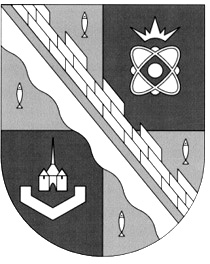 администрация МУНИЦИПАЛЬНОГО ОБРАЗОВАНИЯ                                        СОСНОВОБОРСКИЙ ГОРОДСКОЙ ОКРУГ  ЛЕНИНГРАДСКОЙ ОБЛАСТИКОМИТЕТ ФИНАНСОВ РАСПОРЯЖЕНИЕ                   от 08.04.2022 № 13-рО внесении изменений в распоряжениеот 15.02.2021 №6-р «Об утверждении Порядка предоставления информациив целях формирования и ведения реестра участниковбюджетного процесса, а также юридических лиц,не являющихся участниками бюджетного процессаСосновоборского городского округа»         	В соответствии с приказом Министерства финансов Российской Федерации от 23.12.2014 № 163н «О Порядке формирования и ведения реестра участников бюджетного процесса, а также юридических лиц, не являющихся участниками бюджетного процесса»:Внести изменения в распоряжение комитета финансов Сосновоборского городского округа от 15.02.2021 №6-р  «Об утверждении Порядка предоставления информации в целях формирования и ведения реестра участников бюджетного процесса, а также юридических лиц, не являющихся участниками бюджетного процесса Сосновоборского городского округа» Пункт 1.2 Порядка изложить в новой редакции:В Сводный реестр включается информация и документы о следующих организациях (за исключением информации об индивидуальных предпринимателях и физических лицах - производителях товаров, работ, услуг) (далее - организации):а) об участниках бюджетного процесса бюджетов бюджетной системы Российской Федерации, их обособленных подразделениях (далее - участники бюджетного процесса);б) о юридических лицах, не являющихся участниками бюджетного процесса, и их обособленных подразделениях (далее - неучастники бюджетного процесса):государственных ( муниципальных) автономных и бюджетных учреждениях;получателях средств из бюджета, участниках казначейского сопровождения, являющихся государственными корпорациями, государственными компаниями, публично-правовыми компаниями, которым в соответствии с бюджетным законодательством Российской Федерации предоставляются субсидии из федерального бюджета (далее - государственные корпорации, государственные компании, публично-правовые компании);государственных (муниципальных) унитарных предприятиях;в) о получателях средств из бюджета, участниках казначейского сопровождения, не являющихся государственными корпорациями, государственными компаниями, публично-правовыми компаниями, а также государственными (муниципальными) учреждениями и государственными (муниципальными) унитарными предприятиями, получающих субсидии, бюджетные инвестиции из бюджетов бюджетной системы Российской Федерации (далее - иные неучастники бюджетного процесса);г) об участниках казначейского сопровождения, являющихся исполнителями по муниципальным контрактам, а также исполнителями по контрактам (договорам), заключенным в рамках исполнения государственных (муниципальных) контрактов (договоров (соглашений), которым открываются лицевые счета в территориальных органах Федерального казначейства, финансовых органах субъектов Российской Федерации (муниципальных образований) в соответствии с законодательством Российской Федерации (далее - иные юридические лица).2. Настоящее распоряжение вступает в силу со дня его подписания.3. Контроль за выполнением настоящего распоряжения  оставляю за собой.Председатель комитета финансов                                                                              Т.Р.ПоповаБлохина Юлия Викторовнател. 2-82-92,вн. 261 Отдел казначейского исполнения бюджета